                                Liceo José Victorino Lastarria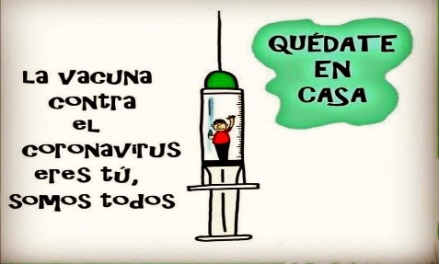                                                  Rancagua                           “Formando Técnicos para el mañana”                                   Unidad Técnico-PedagógicaArtes Musicales Primero Medio.O.A.3 Cantar y tocar repertorio diverso y relacionado con la música escuchada, desarrollando habilidades tales como conocimiento de estilo, identificación de voces en un grupo, transmisión del propósito expresivo, laboriosidad y compromiso, entre otras.OBJETIVO: Solfear las notas musicales del pentagrama.Actividad1- Según las notas musicales del pentagrama de la escala musical de DO mayor, deberás solfear o cantar el ejercicio que aparece en el siguiente link https://www.youtube.com/watch?v=r5ujnFe0I_Y 2- Puedes utilizar algún instrumento musical si cuentas con él en casa.3- Lo importante es reconocer las notas musicales en el pentagrama. Puedes cantar o hablar las notas musicales. Hay figuras musicales como la negra y la redonda en el ejercicio del link.4- practica lo que más puedas en casa y así reconoceras las notas en el pemtagrama musical donde se escribe la música 5- No debes enviar nada por correo de esta guía. En la proxima guía se complementara con un trabajo teórico práctico para completar la lectura musical. Solo debes leer y cantar las notas musicales del link.¡Buena suerte y a leer música….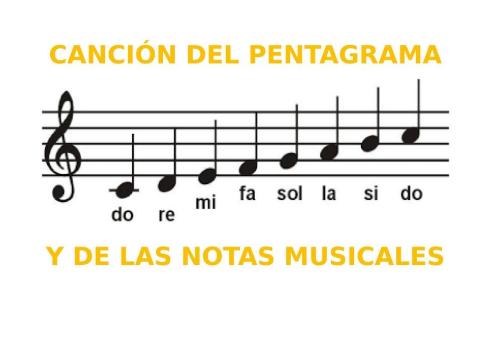 Las figuras a cantar es la Negra que su duracion es de 1 tiempo y la Redonda que dura 4 tiempos.      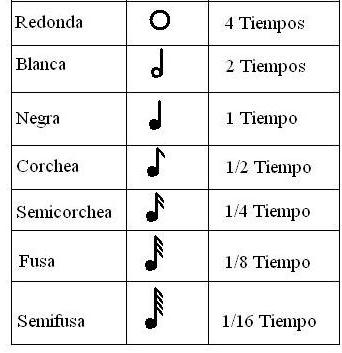 Nombre:Curso:Profesor: Esteban JiménezFecha: 29 junio al 03 julio